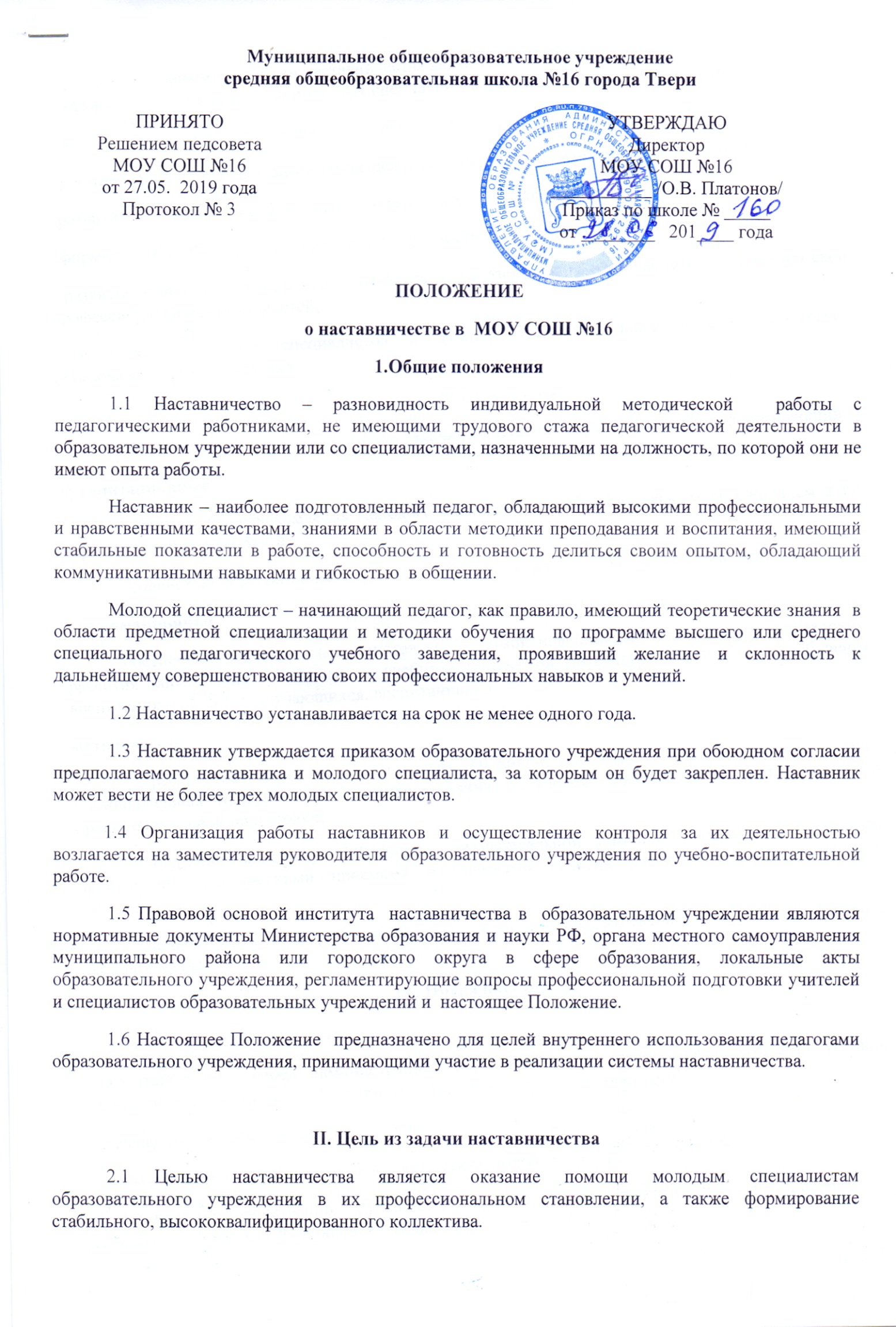 2.2 Основными задачами наставничества являются:- оказание помощи в адаптации молодых специалистов в образовательном учреждении; - поддержание у  молодых специалистов интереса к педагогической деятельности;- формирование индивидуального стиля творческой деятельности молодого специалиста;- развитие инициативы и рефлексивных навыков молодого специалиста;- формирование у молодого специалиста  потребности к самообразованию;- развитие у молодых специалистов сознательного и творческого отношения к выполнению своих профессиональных обязанностей;- воспитание молодых специалистов в лучших традициях педагогического коллектива образовательного учреждения.III. 3. Организационные основы наставничества.3.1. Школьное наставничество организуется в соответствии с настоящим Положением и на основании приказа директора школы.3.2. Руководство деятельностью наставников осуществляет заместитель директора по учебно - воспитательной работе и руководители школьных методических объединений (далее - ШМО), в которых организуется наставничество.3.3. Руководитель школьного методического объедения предлагает  наставника из наиболее подготовленных педагогических работников, обладающих высоким уровнем профессиональной подготовки, коммуникативными навыками и гибкостью в общении, имеющих опыт воспитательной и методической работы, стабильные показатели в работе, способность и готовность делиться профессиональным опытом, системное представление о педагогической деятельности и работе школы, стаж педагогической деятельности не менее пяти лет, в том числе не менее 3-х лет по данному предмету, имеющие первую или высшую квалификационную категорию.3.4.Кандидатуры наставников рассматриваются на заседаниях школьного методического объединения, согласовываются с заместителем директора по учебно-воспитательной работе, издается приказ о закреплении наставников за молодыми специалистами.3.5. Назначение наставника производится при обоюдном согласии предполагаемого наставника и молодого специалиста, за которым он будет закреплен, по рекомендации школьного методического объединения приказом директора школы с указанием срока наставничества. Как правило, наставник прикрепляется к молодому специалисту (подопечному) на срок не менее одного года.3.6. Наставничество устанавливается над следующими категориями педагогических работников образовательной организации:- вновь принятыми педагогическими работниками, не имеющими трудового стажа педагогической деятельности в образовательных организациях;- выпускниками профессиональных образовательных организаций, завершивших очное, заочное или вечернее обучение и не имеющими трудового стажа педагогической деятельности в образовательных организациях.3.7. Замена наставника производится приказом директора школы в случаях:- увольнения педагогического работника (далее наставника);- перевода на другую работу молодого специалиста (подопечного) или наставника;- привлечения наставника к дисциплинарной ответственности;3.8. Показателями оценки эффективности работы наставника является повышение качества выполнения задач подопечным в период наставничества. IV. Обязанности наставника	4.1 В соответствии с возложенными задачами наставник осуществляет следующие функции:организационные	- организация ознакомления молодого специалиста с образовательным учреждением и его нормативно-правовой базой;	- содействие в создании необходимых  условий для работы молодого специалиста. информационные	обеспечение молодых специалистов необходимой информацией об основных направлениях развития образования, учебниках и учебно-методической литературе по проблемам обучения, воспитания и развития обучающихся, воспитанников. методические- разработка совместно с молодым специалистом плана его саморазвития  (или индивидуальная программа его самообразования) с учетом педагогической, методической и профессиональной подготовки;- оказание молодому специалисту индивидуальной помощи в овладении избранной профессией, практическими приемами и навыками ведения учебных занятий и учебной документации; - подведение  итогов профессиональной адаптации молодого специалиста по истечении срока наставничества.Наставник обязан:4.2. знать требования законодательства в сфере образования, ведомственных нормативных актов, определяющих права и обязанности молодого специалиста по занимаемой должности;4.3. изучать деловые и нравственные качества подопечного, его отношение к проведению занятий, коллективу школы, учащимся и их родителям (законным представителям).4.4. знакомить молодого специалиста со школой, с расположением учебных классов, кабинетов, служебных и бытовых помещений;4.5. вводить в должность (знакомить с основными обязанностями, требованиями, предъявляемыми к педагогическому работнику, правилами внутреннего трудового распорядка, охраны труда и техники безопасности);4.6.проводить методические консультации, контролировать и оценивать самостоятельное проведение молодым специалистом учебных занятий и внеурочных мероприятий;4.7. разрабатывать совместный план профессионального становления; давать конкретные задания с определенным сроком их выполнения; контролировать работу, оказывать необходимую помощь, посещать уроки молодого специалиста (не менее 2 в месяц).4.8. оказывать индивидуальную помощь в овладении педагогической профессией, практическими приемами и способами качественного проведения занятий, выявлять и совместно устранять допущенные ошибки;4.9. личным примером развивать положительные качества молодого специалиста, корректировать его поведение в школе, привлекать к участию в общественной жизни коллектива, содействовать развитию общекультурной и профессиональной компетентности;4.10. участвовать в обсуждении вопросов, связанных с педагогической и общественной деятельностью подопечного, вносить предложения о его поощрении или применении мер воспитательного и дисциплинарного воздействия.V. Права наставника	5.1 Наставник имеет право:- ходатайствовать перед администрацией образовательного учреждения о создании условий, необходимых для нормальной трудовой деятельности своего подопечного;- посещать занятия молодого специалиста;- изучать документацию, которую обязан вести молодой специалист;- с согласия непосредственного руководителя привлекать для дополнительного обучения молодого специалиста других сотрудников образовательного учреждения;- вносить предложения о  поощрении молодого специалиста или применении в отношении него мер воспитательного или дисциплинарного воздействия;- выходить с ходатайством о прекращении стажировки молодого специалиста по причинам личного характера (безуспешных попыток наладить личный контакт с молодым специалистом) или выхода молодого специалиста на требуемые стабильные показатели;- на ежемесячную доплату за осуществление наставничества.VI. Права и обязанности молодого специалиста	6.1 Молодой специалист обязан:- изучать нормативные документы, определяющие его служебную деятельность;- изучать структуру и  особенности  деятельности  образовательного учреждения, его традиции; - выполнять в установленные сроки программу своего профессионального саморазвития (или индивидуальную программу своего самообразования);- постоянно работать над повышением своего профессионального мастерства, овладевать практическими навыками по занимаемой должности, перенимать передовые методы и формы работы;- выстраивать необходимые для работы взаимоотношения с наставником, - предоставлять отчеты о своей работе наставнику,  как в устной, так и в письменной форме. 6.2 Молодой специалист имеет право:Имеет право:- вносить на рассмотрение администрации школы предложения по совершенствованию работы, связанной с наставничеством;- защищать профессиональную честь и достоинство;- знакомиться с жалобами и другими документами, содержащими оценку его работы, давать по ним объяснения;- посещать внешние организации по вопросам, связанным с педагогической деятельностью;- повышать квалификацию;-защищать свои интересы в случае дисциплинарного или служебного расследования, связанного с нарушением норм профессиональной этики;-требовать конфиденциальности дисциплинарного (служебного) расследования, за исключением случаев, предусмотренных законом.VII. Руководство работой наставника7.1. Организация работы наставников и контроль их методической деятельности, контроль по урочной и внеурочной деятельности по предмету возлагается на заместителя директора по учебно-воспитательной работе. 7.2. Заместитель директора по УВР обязан:- представить назначенного молодого специалиста педагогическим работникам школы, объявить приказ о закреплении за ним наставника;- создать необходимые условия для совместной работы наставника и молодого специалиста;- посетить отдельные уроки и внеклассные мероприятия по предмету (по необходимости, с целью оказания дополнительной методической помощи), проводимые наставником и молодым специалистом;-оказывать наставникам методическую и практическую помощь в составлении планов работы с подопечными;- изучать, обобщать, распространять положительный опыт наставничества в  МОУ СОШ № 16;- ходатайствовать перед директором о поощрении наставников за результативную работу;-знакомить руководителей ШМО с приказом о закреплении наставников за молодыми специалистами;7.3. Руководитель школьного методического объединения обязан:- рассмотреть на заседании ШМО совместный индивидуальный план работы наставника и подопечного;- обеспечить возможность осуществления наставником своих обязанностей в соответствии с настоящим Положением;- осуществлять систематический контроль работы наставника; VIII. Взаимоотношения наставника с другими сотрудниками образовательного учреждения8.1.Для исполнения своих обязанностей наставник может взаимодействовать со всеми сотрудниками образовательного учреждения.IX. Документы, регламентирующие наставничество9.1. К документам, регламентирующим деятельность наставников и молодых специалистов, относятся:- настоящее Положение;- План работы МОУ СОШ № 16 с молодыми специалистами (Приложение 1)- приказ директора об организации наставничества;-совместный план работы наставника и молодого специалиста (Приложение 2)- отчет наставника о проделанной работе с молодым специалистом (Приложение 3)- отчет молодого специалиста о проделанной работе (Приложение 4)X. Заключительные положения10.1. Настоящее положение подлежит рассмотрению на Педагогическом совете и утверждается приказом директора школы. Внесение изменений и дополнений в настоящее положение также подлежит рассмотрению на Педагогическом совете (оформляется протоколом) и утверждается приказом директора.10.2.  Настоящее положению вступает в силу с даты его утверждения.10.3. Вопросы, неурегулированные данным положением, подлежат рассмотрению в соответствии с действующим законодательством Российской Федерации, Уставом школы, другими локальными актами образовательной организации.10.4.   Настоящее положение утрачивает силу с момента признания его утратившим силу.Приложение № 1План работы МОУ СОШ № 16 с молодыми специалистамиПриложение № 2План совместной работы наставника и молодого специалистаПриложение 3Примерный отчет наставника  ФИО наставника о проделанной работе с молодым специалистом ФИО молодого специалиста за 20__ - 20__ учебный годФИО наставника – Должность – Категория – Сколько уроков молодого специалиста было посещено, их краткое описание по форме;Какая методическая помощь была оказана молодому специалисту в течение учебного года (перечислить);Какие недостатки были выявлены в работе молодого специалиста (перечислить);Над чем необходимо работать молодому специалисту в дальнейшем в целях ликвидации выявленных недостатков (направления в работе, требующие доработки, коррекции);Прогнозирование работы по усилению проблемных направлений в работе молодого специалиста   на новый учебный год.Приложение 4Примерный отчет молодого специалиста о проделанной работе ФИО - Должность - Педагогический стаж - Стаж работы (наименование ОО) – Недельная нагрузка – За отчетный 20__ – 20__ учебный год мной осуществлялась работа по следующим направлениям:1. Самообразование1.1. Курсы повышения квалификации;1.2. Участие в семинарах, конференциях (тема, когда и где);1.3. Изучение педагогической, научной, методической литературы;1.4. Взаимопосещение уроков (сколько уроков посетили, у кого)2. Собственно-педагогическая деятельность:2.1. Открытые уроки (тема, дата, класс).2.2. Выступление на заседаниях ШМО, Педагогических советах (тема, дата);2.3. Участие в конкурсах, семинарах, конференциях (достижение)3. Работа с детьми:3.1. Классы, в которых работал (-а);3.2. Качество успеваемости и знаний (в сравнительном разрезе по четвертям и за год);3.3. Работа с одаренными детьми (участие в конкурсах, указать достижения);3.4. Работа со слабоуспевающими детьми;3.5. Работа с родителями, классное руководство.Выводы: - итоги работы (степень выполнения плана работы, проблемы в работе (выявлены в течение учебного года). - планирование методической работы на новый учебный год с учетом выявленных проблемных зон (что планируете провести, где участвовать).Содержание деятельности Форма реализации Сроки Ответственные Закрепление наставников за молодыми специалистамиПриказ по школе.Утверждение плана работы наставников.АвгустДиректор школыЗаместители директора по УВР, Ознакомление с нормативными правовыми документами, регламентирующими работу  школы, школьного методического объединения, учителяКонсультацияАдминистративное совещание при заместителе директораСентябрьЗаместители  директора по  УВР, Требования к ведению документации: классных журналов, личных дел учащихся, дневниковИндивидуальное консультирование заместителями директора по учебно-воспитательной работе, учителем-наставникомСентябрьНоябрьЯнварьАпрельЗаместители  директора по учебно-воспитательной работеПланирование реализации  содержания рабочей программы учебного предмета, календарно-тематического плана рабочей программы учебного предметаИндивидуальное консультирование заместителями директора по учебно-воспитательной работе, учителем-наставникомСентябрьНоябрьЯнварьАпрельЗаместители  директора по учебно-воспитательной работеПланирование воспитательной работы с классомГрупповое консультированиеСентябрьНоябрьЯнварьАпрельЗаместитель директора по воспитательной работеИзучение  структуры  урокаОрганизация взаимопосещения  уроков «наставник» - «молодой специалист»Посещение  уроков заместителями директора по учебно-воспитательной работеСентябрьЗаместители  директорапо учебно-воспитательной работеИзучение типов уроковОрганизация взаимопосещения  уроков «наставник» - «молодой специалист»Посещение  уроковзаместителями директора по учебно-воспитательной работеОктябрьЗаместители  директора по учебно-воспитательной работеОтбор актуального содержания урока в соответствии с типом урокаОрганизация взаимопосещения  уроков «наставник» - «молодой специалист»Посещение  уроковзаместителями директора по учебно-воспитательной работеОктябрьЗаместители  директора по учебно-воспитательной работеИзучение учебной  цели и задач урока, их реализации  в содержании урока.Практикум с посещением уроковНоябрьЗаместители  директора по  учебно-воспитательной работеОрганизация диагностики предметных умений учащихся в рамках промежуточной аттестации.Практикум с посещением уроковДекабрь - январь   Заместители  директора по  учебно-воспитательной работеВедение самоанализа урока по  учебным  целям  и задачамПрактикум с посещением уроковФевральЗаместители  директора по  учебно-воспитательной работеВедение самоанализа урока по  содержаниюПрактикум с посещением уроковМарт Заместители  директора по  учебно-воспитательной работеФормы итогового  контроля уровня метапредметных и предметных результатов учащихся Практикум с посещением уроковАпрель-май Заместители  директора по  учебно-воспитательной работе№Планируемые мероприятияСрокиДеятельность наставникаДеятельность молодого специалистаОрганизационно-документальная деятельность1Составление плана работы на новый  учебный годСентябрь2Изучение учебной программы, инструктивно-методического письма.Сентябрь3Самостоятельное составление календарно-тематического планирования по предметуСентябрь4Составление совместно с наставником  программы работы с классным коллективомСентябрь 5Подготовка отчета педагогической деятельности по итогам четверти (мониторинг успеваемости)Ноябрь, декабрь, март, май6Подготовка отчёта о проделанной работе за учебный годМай Урочная и внеурочная деятельность1Качество успеваемости и знаний (в сравнительном разрезе по четвертям и за год)В течение учебного года2Работа с одаренными детьми (участие в конкурсах, указать достижения)В течение учебного года3Работа со слабоуспевающими детьмиВ течение учебного годаМетодическая работа1Посещение уроков наставника, взаимопосещение уроков учителейВ течение учебного года2Посещение уроков опытных педагогов, изучение передового педагогического опытаВ течение учебного года3Изучение дополнительной литературы по предмету/направлению.В течение учебного года4Участие в работе школьного методического объединения.В течение учебного года5Изучение педагогической и методической литературы по современным педагогическим технологиямВ течение учебного года6Разработка дидактических материалов к урокуВ течение года7Проведение открытого урока в рамках предметной декадыПо плану ШМО8Выступление на заседании ШМОПо плану ШМО9Прохождение курсов повышения квалификацииВ течение годаВоспитательная работа1Изучение состава класса и индивидуальных особенностей учащихсяСентябрь-декабрь2Составление психолого-педагогической характеристики классаЯнварь3Проведение классных часов, воспитательных мероприятий по программе работы классного руководителяВ течение учебного года4Проведение родительских собранийВ течение учебного годаДатаПредметТема урокаПротокол посещения урока (кратко)Методические рекомендации